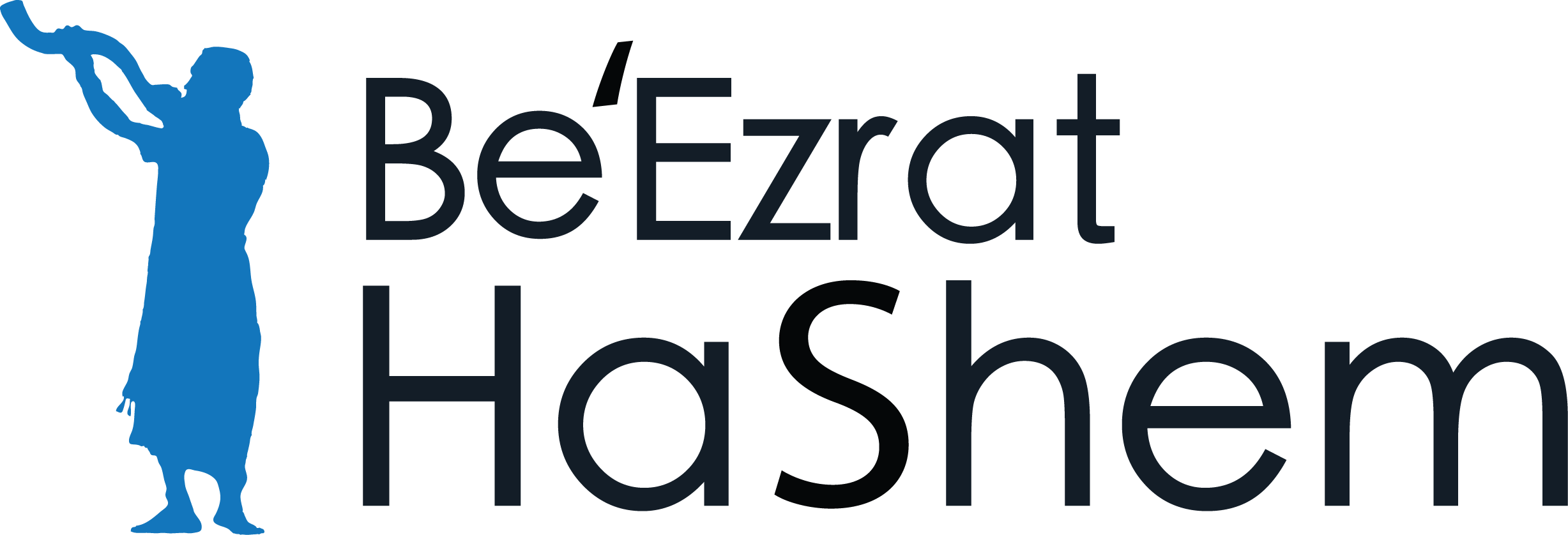 Dear Friends of Be’Ezrat HaShem,Be’Ezrat HaShem Inc. is a Jewish 501 (c)(3) nonprofit organization committed to KIRUV-(i.e. Bringing people closer to HaShem and His Holy Torah). Our KIRUV message and endless work is spread throughout the world via: Lecture events and Seminars around the world, extensive online presence through our website www.BeEzratHaShem.org, Social Media, our ROKU TV, Amazon Fire TV, and YouTube Channels, as well as 3rd party relationships with major organizations such as TorahAnytime.com and other Jewish organizations.  We also distribute hundreds of thousands of our Torah CD’s and KIRUV Packages by mail and at the many lectures by Rabbi Yaron Reuven AND Rabbi Efraim Kachlon around the world.Make Your Eternity Investment by Partnering with our KIRUV Revolution, Please Donate:Suggested Donations:$180 Refua Shlema Message Lecture Sponsor      NAME__________________________$500 Yahrzeit Message Lecture Sponsor	            NAME_________________________$115 – KIRUV Package (Domestic) / $220 – (Int’l) Qty_____________________________$240 for ½ BOX of CD’s / $480 for 1 BOX of CD’s Qty_____________________________OTHER AMOUNT_________________(Please circle choice below)SINGLE DONATION		MONTHLY DONATION	                   ANNUAL DONATIONDonation From:Name: _________________________________________________________________________________Email: _________________________________________________________________________________Street Address: _______________________________________________________________________City/State/Zip Code: _________________________________________________________________Phone: _________________________________________________________________________________CREDIT CARD INFO (PLEASE MARK CHOICE BELOW)VISA--------MASTERCARD--------DISCOVER--------AMERICAN EXPRESSCREDIT CARD NUMBER_____________________________________________________________3-4 DIGIT CSC (CODE ON BACK OF CARD OR FRONT OF AMEX)________________EXPIRATION DATE_____/______CARD HOLDERS NAME___________________________________CARD HOLDERS SIGNATURE_______________________________________________________PLEASE MAKE CHECKS PAYABLE TO: BE’EZRAT HASHEM INC. (ALL DONATIONS ARE TAX DEDUCTIBLE)1 Multiple YouTube Channels, Facebook Pages & Groups, Twitter Profiles, Over 20 WhatsApp Groups, and Instagram3389 SHERIDAN STREET #651, HOLLYWOOD, FL 33021PHONE: 917.468.2324www.BeEzratHaShem.org 